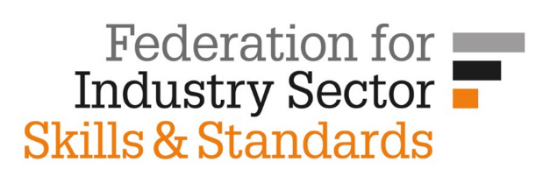 STAGE 1 - TOOL 2: Choosing assessment methodsThis tool will help you understand the benefits and drawbacks of implementing different assessment methods and will help you to evaluate the feasibility of developing the decisions you made when using Tool 1: Where are we now? regarding existing assessment practice and where you might develop innovative approaches. Before you start work on determining an indicative assessment approach for your Apprenticeship standard, recognise that:your assessment approach must provide sufficient evidence that will enable assessors to judge ‘beyond reasonable doubt’ that an apprentice is competent;the assessment methods used should reflect application to the workplace and working practice as closely as possible;each assessment method has its place and is not intrinsically better or worse than any other;as long as each assessment method is appropriate to what it is supposed to be assessing, using more than one method to assess each component of a standard improves assessment reliability;all decisions about the detail of the assessment approach involve a consideration of risk – this normally takes the form of making each assessment point only as precise as it needs to be for:the stage and level of the Apprenticeship;the importance of this assessment to the requirements of the standard;the risk of incompetence to the community; the more important an assessment point, the higher the cost (usually) as a greater volume or diversity of evidence will be needed;all assessment will require moderation (to ensure consistency) which is an additional cost and requires a third party for independence.How to use the toolReview the overview table of different assessment methods provided overleaf. The comments and scores reflect experience from across a wide range of sectors including some research on assessment in Apprenticeships.Each assessment method is described more fully in the Compendium of assessment methods – how the method works, what the challenges are and the issues to be addressed when using that type of assessment.The assessment scores indicate the relative value of each method when used to assess knowledge, skills, and behaviours. A score of 8-10 suggest that the assessment method is ideal to assess this type of element. The cost is estimated relative to other forms of assessment and ranges from £ (indicating a low cost) to £££££ (indicating a very expensive, resource intensive method).Complete the blank template for your own assessment processes (existing or planned). Rough estimations are fine at this stage as the intention is to provide an overview that will inform later assessment development work in stage 2. You may wish to adjust the scores in the template to reflect assessment practice within your sector.To help you, a worked example of the grid has been provided based on the Initial Police Learning and Development Programme case study. After using the toolOnce you have completed the grid, you will have an implementation overview of the assessment methods that you might utilise within your proposed assessment approach that highlights the risks and challenges to implementation, such as indicative costs, complexity to develop, suitability for independent assessment, and the implications of grading. For example, if the overall trend in the grid is to ‘hard’, ‘difficult’ or £££££, then this may indicate a need to develop a different assessment approach, perhaps with new partners or processes. Implementation overview of different assessment methodsImplementation overview template for your own assessment approachAnalysis of the implementation matrixImplementation overview – A worked example for the Initial Police Learning and Development Programme case studyAnalysis of the implementation matrixScore (max 10)Score (max 10)Score (max 10)ImplementationImplementationImplementationImplementationImplementationAssessment methodFor explanations of the different assessment methods, see the Compendium of assessment methods.KnowledgeSkillsBehaviourCostCostComplexityIndependence & impartialityGradingProject975Low for research and some written projects. Practical projects can be more expensive££MediumGoodDifficultProfessional dialogue969Very low cost £LowVery GoodSubjectiveMultiple choice956Very low cost, once designed ££MediumVery GoodQuantitativeSynoptic assessment 999Moderate cost, most cost is in the design and testing £££HighVery GoodDifficultPractical observation799Very low cost, if a practical is already planned High cost if sessions have to be arranged ad hoc ££££LowModerateSubjectiveObserved assessment978Very low cost £LowVery GoodSubjectiveExpert panel946Moderate cost, can be resource intensive to arrange, or expensive if fees have to be paid ££MediumVery GoodDifficultViva interview955Very low cost £MediumVery GoodSubjectiveWritten assignments955High cost to create, test, and validate£££MediumPoorHardEvidence portfolio866Low cost to create, moderately expensive to moderate ££HighPoorDifficultAudio-video recordingN/AN/AN/ACan be cheap to set up if new technology is implemented (smart-phone/app) £LowGoodSubjectiveRecognition of prior learning (RPL)84N/ALow cost as responsibility for evidence lies with the apprentice£LowModerateDifficultScore (max 10)Score (max 10)Score (max 10)ImplementationImplementationImplementationImplementationImplementationImplementationAssessment methodKnowledgeSkillsBehaviourCostCostComplexityIndependence & impartialityIndependence & impartialityGradingProject975Professional dialogue969Multiple choice956Synoptic assessment 999Practical observation799Observed assessment978Expert panel946Viva interview955Written assignments955Evidence portfolio866Audio-video recording N/AN/AN/ARecognition of prior learning (RPL)84N/AScore (max 10)Score (max 10)Score (max 10)ImplementationImplementationImplementationImplementationImplementationAssessment methodKSBCostCostComplexityIndependence & impartialityGradingProject975Low  – integrated with real police work£Medium – needs to be integrated and not in conflict with the roleGood – a variety of officers can input into the assessment via testimony and referencesHard – need to ensure consistency of decisions across a range of individualsProfessional dialogue969Low £Medium – occurs frequently, recording outputs complexGood – a range of officers data capturedDifficult – capturing a range of data and assessing it objectivelyMultiple choice945Synoptic assessment999Low £Medium – final written knowledge tests used throughoutGood – a wide range of opinions integratedDifficult – limited opportunities to undertake the testsPractical observation599Low £Low – continuous observation part of the assessmentGood – a wide range of sources usedHard – subjective and qualitativeObserved assessment978Low £Low – used as part of routine training planGood – multiple opportunities for assessment by a range of officersHard – challenge to tease out progress elements for reportingExpert panel946Low £Medium – used at the end of each grading stage. Varies in complexity based on needGood – a range of officersDifficult – due to the range of officers employedViva interview 955Written assignments955Medium ££Hard – used frequently and on a needs basisLow – assignments contain judgments and competence assessmentsModerate – grading uses a range of measuresEvidence portfolio777Medium ££Moderate – a core element of the assessment process used to monitor and assess progressGood – used and assessed by a range of officersDifficult – due to the complex range of evidence usedAudio-video recordingN/AN/AN/ARecognition of prior learning (RPL)84N/ALow£Low –  based on Pre-Join Certificate and/or training as Special Constable or PCSOGood – prior assessments are part of accepted learning system. N/A